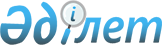 Аудандық мәслихаттың 2008 жылғы 23 желтоқсандағы кезекті он бірінші сессиясының "2009 жылға арналған аудан бюджеті туралы" N 73 шешіміне өзгерістер мен толықтыру енгізу туралы
					
			Күшін жойған
			
			
		
					Қызылорда облысы Арал аудандық мәслихатының 2009 жылғы 31 наурыздағы N 92 шешімі. Қызылорда облысының Әділет департаментінің Арал аудандық Әділет басқармасының 2009 жылы 14 сәуірде N 10-3-134 тіркелді. Күші жойылды - Қызылорда облысы Арал аудандық мәслихатының 2010 жылғы 05 наурыздағы N 150 шешімімен      Ескерту. Күші жойылды - Қызылорда облысы Арал аудандық мәслихатының 2010.03.05 N 150 шешімімен.

      Қазақстан Республикасының 2008 жылғы 4 желтоқсандағы Бюджет кодексіне, сондай-ақ "Қазақстан Республикасындағы жергілікті мемлекеттік басқару және өзін-өзі басқару туралы" 2001 жылғы 23 қаңтардағы Заңына сәйкес аудандық мәслихат ШЕШЕМІЗ:



      1. Арал аудандық мәслихаттың 2008 жылғы 23 желтоқсандағы кезекті он бірінші сессиясының "2009 жылға арналған аудан бюджеті туралы" N 73 шешіміне (нормативтік құқықтық кесімдердің мемлекеттік тіркеу тізілімінде N 10-3-128 нөмірімен 31 желтоқсан 2008 жылы тіркелген, аудандық "Толқын" газетінің 2009 жылғы 24 қаңтардағы N 6 шығырылымында жарияланған, аудандық мәслихаттың 2009 жылғы 17 ақпандағы кезектен тыс он үшінші сессиясының N 82 шешімімен, нормативтік құқықтық кесімдердің мемлекеттік тіркеу тізілімінде 10-3-130 нөмірімен 25 ақпан 2009 жылы тіркелген, аудандық "Толқын" газетінің 2009 жылғы 25 наурызындағы N 23 шығырылымында жарияланған) мынадай өзгерістер мен толықтырулар енгізілсін:



      1. Аталған шешімнің 1, 2, 3-қосымшалары осы шешімнің 1, 2, 3- қосымшаларына сәйкес редакцияда жазылсын;

      1-тармақтағы:

      2) тармақшадағы:

      "3 887 726,0" деген сандар "3 912 212,0" деген сандармен ауыстырылсын;

      5) тармақшадағы:

      "-2 870,0" деген саны "-27 356,0" деген сандармен ауыстырылсын;

      6) тармақшадағы:

      "2 870,0" деген саны "27 356,0" деген сандармен ауыстырылсын;

      "24 486,0" деген саны "0" деген сандармен ауыстырылсын;



      2. 3-тармақта "тұратын" деген сөзден кейін "және жұмыс істейтін" деген сөздермен толықтырылсын.



      3. Осы шешім 2009 жылғы 1 қаңтардан бастап қолданысқа енгізіледі.      Аудандық мәслихаттың кезекті

      он төртінші сессиясының төрағасы               А. Балшамбаев      Аудандық мәслихаттың хатшысы                   Ә. Әуезов      Арал ауданы мәслихатының

2009 жылғы 31 наурыздағы

кезекті он төртінші сессиясының

N 92 шешімімен бекітілген

      1-қосымша 

2009 жылға арналған аудан бюджеті         мың теңге Арал ауданы мәслихатының

2009 жылғы 31 наурыздағы

кезекті он төртінші сессиясының

N 92 шешімімен бекітілген

      2-қосымша

  

Аудандағы қала, кент, ауылдық округтердің бюджеттік бағдарламалары бойынша 2009 жылға арналған шығындар көлемі          Арал ауданы мәслихатының

2009 жылғы 31 наурыздағы

кезектен тыс он төртінші сессиясының

N 92 шешімімен бекітілген

3-қосымша 

Инвестициялық жобаларды іске асыруға бағытталған 2009 

жылға арналған аудан бюджетінің бюджеттік даму бағдарламасының тізбесі      (мың теңге)
					© 2012. Қазақстан Республикасы Әділет министрлігінің «Қазақстан Республикасының Заңнама және құқықтық ақпарат институты» ШЖҚ РМК
				СанатыСанатыСанатыСанаты2009 ж. сомасы
СыныбыСыныбыСыныбыІшкі сыныбыІшкі сыныбыАтауы
1
2
3
4
5
1. Кірістер38848561Салықтық түсімдер47592901Табыс салығы2047742Жеке табыс салығы20477403Әлеуметтік салық1714461Әлеуметтік салық17144604Меншікке салынатын салықтар845931Мүлікке салынатын салықтар532203Жер салығы95304Көлік құралдарына салынатын салық211735Бірыңғай жер салығы67005Тауарларға, жұмыстарға және қызметтерге салынатын ішкі салықтар125132Акциздер27203Табиғи және басқа ресурстарды пайдаланғаны үшін түсетін түсімдер31504Кәсіпкерлік және кәсіби қызметті жүргізгені үшін алынатын алымдар664308Заңдық мәнді іс-әрекеттерді жасағаны және (немесе) оған уәкілеттігі бар мемлекеттік органдар немесе лауазымды адамдар құжаттар бергені үшін алынатын міндетті төлемдер26031Мемлекеттік баж26032Салықтық емес түсімдер205401Мемлекеттік меншіктен түсетін кірістер6311Мемлекеттік кәсіпорындардың таза кірісі бөлігіндегі түсімдер05Мемлекет меншігіндегі мүлікті жалға беруден түсетін кірістер63102Мемлекеттік бюджеттен қаржыландырылатын мемлекеттік мекемелердің тауарларды (жұмыстарды, қызметтерді) өткізуінен түсетін түсімдер311Мемлекеттік бюджеттен қаржыландырылатын мемлекеттік мекемелердің тауарларды (жұмыстарды, қызметтерді) өткізуінен түсетін түсімдер3106Басқа да салықтық емес түсімдер13921Басқа да салықтық емес түсімдер13923Негізгі капиталды сатудан түсетін түсімдер515003Жерді және материалдық емес активтерді сату51501Жерді сату51504Трансферттердің түсімдері340172302Мемлекеттік басқарудың жоғары тұрған органдарынан түсетін трансферттер34017232Облыстық бюджеттен түсетін трансферттер3401723Функционалдық топФункционалдық топФункционалдық топФункционалдық топСомасы
Бюджеттік бағдарламалардың әкімшісіБюджеттік бағдарламалардың әкімшісіБюджеттік бағдарламалардың әкімшісіБағдарламаБағдарламаАтауы
2.Шығындар39122121Жалпы сипаттағы мемлекеттік қызметтер231602Мемлекеттік басқарудың жалпы функцияларын орындайтын өкілді, атқарушы және басқа органдар205788112Аудан (облыстық маңызы бар қала) мәслихатының аппараты12858001Аудан (облыстық маңызы бар қала) мәслихатының қызметін қамтамасыз ету12858122Аудан (облыстық маңызы бар қала) әкімінің аппараты47416001Аудан (облыстық маңызы бар қала) әкімінің қызметін қамтамасыз ету47416123Қаладағы аудан, аудандық маңызы бар қала, кент,ауыл (село), ауылдық (селолық) округ әкімінің аппараты145514001Қаладағы ауданның, аудандық маңызы бар қаланың, кенттің, ауылдың (селоның), ауылдық (селолық) округтің әкімі аппаратының қызметін қамтамасыз ету145514Қаржылық қызмет12109452Ауданның (облыстық маңызы бар қаланың) қаржы бөлімі12109001Қаржы бөлімінің қызметін қамтамасыз ету12109453Ауданның (облыстық маңызы бар қаланың) экономика және бюджеттік жоспарлау бөлімі13705001Экономика және бюджеттік жоспарлау бөлімінің қызметін қамтамасыз ету137052Қорғаныс3907Әскери мұқтаждар3343122Аудан (облыстық маңызы бар қала) әкімінің аппараты3343005Жалпыға бірдей әскери міндетті атқару шеңберіндегі іс-шаралар3343Төтенше жағдайлар жөніндегі жұмыстарды ұйымдастыру564122Аудан (облыстық маңызы бар қала) әкімінің аппараты564006Аудан (облыстық маңызы бар қала) ауқымындағы төтенше жағдайлардың алдын алу және оларды жою5643Қоғамдық тәртіп, қауіпсіздік, құқықтық, сот, қылмыстық-атқару қызметі2789Құқық қорғау қызметі2789458Ауданның (облыстық маңызы бар қаланың) тұрғын үй коммуналдық шаруашылығы, жолаушылар көлігі және автомобиль жолдары бөлімі2789021Елді мекендерде жол жүрісі қауіпсіздігін қамтамасыз ету27894Білім беру2741119Мектепке дейінгі тәрбие және оқыту208372464Ауданның (облыстық маңызы бар қаланың) білім беру бөлімі208372009Мектепке дейінгі тәрбие ұйымдарының қызметін қамтамасыз ету208372Бастауыш, негізгі орта және жалпы орта білім беру2420967123Қаладағы аудан, аудандық маңызы бар қала, кент, ауыл (село), ауылдық (селолық) округ әкімінің аппараты290005Ауылдық (селолық) жерлерде балаларды мектепке дейін тегін алып баруды және кері алып келуді ұйымдастыру290464Ауданның (облыстық маңызы бар қаланың) білім беру бөлімі2420677003Жалпы білім беру2322899006Балалар үшін қосымша білім беру46919010Республикалық бюджеттен берілетін нысаналы трансферттердің есебінен білім берудің мемлекеттік жүйесіне оқытудың жаңа технологияларын енгізу50859Білім беру саласындағы өзге де қызметтер111780464Ауданның (облыстық маңызы бар қаланың) білім беру бөлімі51780001Білім беру бөлімінің қызметін қамтамасыз ету14444005Ауданның (облыстық маңызы бар қаланың) мемлекеттік білім беру мекемелер үшін оқулықтар мен оқу-әдістемелік кешендерді сатып алу және жеткізу17814007Аудандық (қалалық) ауқымдағы мектеп олимпиадаларын және мектептен тыс іс-шараларды өткізу541099Республикалық бюджеттен берілетін нысаналы трансферттер есебінен ауылдық елді мекендер саласының мамандарын әлеуметтік қолдау шараларын іске асыру18981467Ауданның (облыстық маңызы бар қаланың) құрылыс бөлімі60000037Білім беру объектілерін салу және реконструкциялау600005Денсаулық сақтау943Денсаулық сақтау саласындағы өзге де қызметтер943123Қаладағы аудан, аудандық маңызы бар қала, кент, ауыл (село), ауылдық (селолық) округ әкімінің аппараты943002Ерекше жағдайларда сырқаты ауыр адамдарды дәрігерлік көмек көрсететін ен жақын денсаулық сақтау ұйымына жеткізуді ұйымдастыру9436Әлеуметтік көмек және әлеуметтік қамсыздандыру309184Әлеуметтік көмек284755451Ауданның (облыстық маңызы бар қаланың) жұмыспен қамту және әлеуметтік бағдарламалар бөлімі284755002Еңбекпен қамту бағдарламасы18602003Қайтыс болған Совет одағы батырларын, "Халық қаһармандарын", Социалистік Еңбек ерлерін, Даңқ Орденнің үш дәрежесімен және "Отан" орденімен марапатталған соғыс ардагерлері мен мүгедектерін жерлеу рәсімдері бойынша қызмет көрсету17004Ауылдық жерлерде тұратын денсаулық сақтау, білім беру, әлеуметтік қамтамасыз ету, мәдениет және спорт мамандарына отын сатып алу бойынша әлеуметтік көмек көрсету5490005Мемлекеттік атаулы әлеуметтік көмек36600006Тұрғын үй көмегі40726007Жергілікті өкілетті органдардың шешімі бойынша азаматтардың жекелеген топтарына әлеуметтік көмек74570091999 жылдың 26 шілдесіне дейін "Отан", "Даңқ" ордендерімен марапатталған, "Халық қаһарманы" атағын және республиканың құрметті атақтарын алған азаматтарды әлеуметтік қолдау273010Үйден тәрбиеленіп оқытылатын мүгедек балаларды материалдық қамтамасыз ету1607014Мұқтаж азаматтарға үйде әлеуметтік көмек көрсету1675701618 жасқа дейінгі балаларға мемлекеттік жәрдемақылар142685017Мүгедектерді оңалту жеке бағдарламасына сәйкес, мұқтаж мүгедектерді міндетті гигиеналық құралдармен қамтамасыз етуге, және ымдау тілі мамандарының, жеке көмекшілердің қызмет көрсету14541Әлеуметтік көмек және әлеуметтік қамтамасыз ету салаларындағы өзге де қызметтер24429451Ауданның (облыстық маңызы бар қаланың) жұмыспен қамту және әлеуметтік бағдарламалар бөлімі24429001Жұмыспен қамту және әлеуметтік бағдарламалар бөлімінің қызметін қамтамасыз ету22185011Жәрдемақыларды және басқа да әлеуметтік төлемдерді есептеу, төлеу мен жеткізу бойынша қызметтерге ақы төлеу1888099Республикалық бюджеттен берілетін нысаналы трансферттер есебінен ауылдық елді мекендер саласының мамандарын әлеуметтік қолдау шараларын іске асыру3567Тұрғын үй-коммуналдық шаруашылық223434Коммуналдық шаруашылық175693458Ауданның (облыстық маңызы бар қаланың) тұрғын үй-коммуналдық шаруашылығы, жолаушылар көлігі және автомобиль жолдары бөлімі11583012Сумен жабдықтау және су бөлу жүйесінің қызмет етуі8606029Сумен жабдықтау жүйесін дамыту2977467Ауданның (облыстық маңызы бар қаланың) құрылыс бөлімі164110006Сумен жабдықтау жүйесін дамыту164110Елді-мекендерді көркейту47741123Қаладағы аудан, аудандық маңызы бар қала, кент, ауыл (село), ауылдық (селолық) округ әкімінің аппараты17428008Елді мекендерде көшелерді жарықтандыру5320009Елді-мекендердің санитариясын қамтамасыз ету5331011Елді-мекендерді абаттандыру және көгалдандыру6747458Ауданның (облыстық маңызы бар қаланың) тұрғын үй-коммуналдық шаруашылығы, жолаушылар көлігі және автомобиль жолдары бөлімі30313018Елді-мекендерді абаттандыру және көгалдандыру303138Мәдениет, спорт, туризм және ақпараттық кеңістік149453Мәдениет саласындағы қызмет60677455Ауданның (облыстық маңызы бар қаланың) мәдениет және тілдерді дамыту бөлімі60677003Мәдени-демалыс жұмысын қолдау60677Спорт12149465Ауданның (облыстық маңызы бар қаланың) дене шынықтыру және спорт бөлімі9736006Аудандық (облыстық маңызы бар қалалық) деңгейде спорттық жарыстар өткізу4295007Әртүрлі спорт түрлері бойынша аудан (облыстық маңызы бар қала) құрама командаларының мүшелерін дайындау және олардың облыстық спорт жарыстарына қатысуы5441467Ауданның (облыстық маңызы бар қаланың) құрылыс бөлімі2413008Дене шынықтыру және спорт объектілерін дамыту2413Ақпараттық кеңістік54206455Ауданның (облыстық маңызы бар қаланың) мәдениет және тілдерді дамыту бөлімі49655006Аудандық (қалалық) кітапханалардың жұмыс істеуі47855007Мемлекеттік тілді және Қазақстан халықтарының басқа да тілдерін дамыту1800456Ауданның (облыстық маңызы бар қаланың) ішкі саясат бөлімі4551002Бұқаралық ақпарат құралдары арқылы мемлекеттік ақпарат саясатын жүргізу4551Мәдениет, спорт, туризм және ақпараттық кеңістікті ұйымдастыру жөніндегі өзге де қызметтер22421455Ауданның (облыстық маңызы бар қаланың) мәдениет және тілдерді дамыту бөлімі8113001Мәдениет және тілдерді дамыту бөлімінің қызметін қамтамасыз ету7222099Республикалық бюджеттен берілетін нысаналы трансферттер есебінен ауылдық елді мекендер саласының мамандарын әлеуметтік қолдау шараларын іске асыру891456Ауданның (облыстық маңызы бар қаланың) ішкі саясат бөлімі8325001Ішкі саясат бөлімінің қызметін қамтамасыз ету7175003Жастар саясат саласындағы өңірлік бағдарламаларды іске асыру1150465Ауданның (облыстық маңызы бар қаланың) дене шынықтыру және спорт бөлімі5983001Дене шынықтыру және спорт бөлімінің қызметін қамтамасыз ету5805099Республикалық бюджеттен берілетін нысаналы трансферттер есебінен ауылдық елді мекендер саласының мамандарын әлеуметтік қолдау шараларын іске асыру1789Отын-энергетика кешені және жер қойнауын пайдалану саласындағы өзге де қызметтер2275Отын-энергетика кешені және жер қойнауын пайдалану саласындағы өзге де қызметтер2275458Ауданның (облыстық маңызы бар қаланың) тұрғын үй коммуналдық шаруашылығы, жолаушылар көлігі және автомобиль жолдары бөлімі 2275019Жылу-энергетикалық жүйені дамыту227510Ауыл, су, орман, балық шаруашылығы, ерекше қорғалатын табиғи аумақтар, қоршаған ортаны және жануарлар дүниесін қорғау, жер қатынастары16546Ауыл шаруашылығы10335462Ауданның (облыстық маңызы бар қаланың) ауыл шаруашылық бөлімі9932001Ауыл шаруашылығы бөлімінің қызметін қамтамасыз ету8432004Ауру жануарларды санитарлық союды ұйымдастыру1500467Ауданның (облыстық маңызы бар қаланың) құрылыс бөлімі403010Ауыл шаруашылығы объектілерін дамыту403Жер қатынастары6211463Ауданның (облыстық маңызы бар қаланың) жер қатынастары бөлімі6211001Жер қатынастары бөлімінің қызметін қамтамасыз ету621111Өнеркәсіп, сәулет, қала құрылысы және құрылыс қызметі25680Сәулет, қала құрылысы және құрылыс қызметі25680467Ауданның (облыстық маңызы бар қаланың) құрылыс бөлімі5589001Құрылыс бөлімінің қызметін қамтамасыз ету5589468Ауданның (облыстық маңызы бар қаланың) сәулет және қала құрылысы бөлімі20091001Қала құрылысы және сәулет бөлімінің қызметін қамтамасыз ету5838003Аудан аумағында қала құрылысын дамытудың кешенді схемаларын, аудандық (облыстық) маңызы бар қалалардың, кенттердің және өзге де ауылдық елді мекендердің бас жоспарларын әзірлеу1425312Көлік және коммуникация176565Автомобиль көлігі176565458Ауданның (облыстық маңызы бар қаланың) тұрғын үй-коммуналдық шаруашылығы, жолаушылар көлігі және автомобиль жолдары бөлімі176565022Көлік инфрақұрылымын дамыту105730023Автомобиль жолдарының жұмыс істеуін қамтамасыз ету7083513Басқалар19226Кәсіпкерлік қызметті қолдау және бәсекелестікті қорғау5829469Ауданның (облыстық маңызы бар қаланың) кәсіпкерлік бөлімі5829001Кәсіпкерлік бөлімі қызметін қамтамасыз ету5599003Кәсіпкерлік қызметті қолдау230Басқалар13397452Ауданның (облыстық маңызы бар қаланың) қаржы бөлімі8390012Ауданның (облыстық маңызы бар қаланың) жергілікті атқарушы органының резерві8390458Ауданның (облыстық маңызы бар қаланың) тұрғын үй-коммуналдық шаруашылығы, жолаушылар көлігі және автомобиль жолдары бөлімі5007001Тұрғын үй-коммуналдық шаруашылығы, жолаушылар көлігі және автомобиль жолдары бөлімінің қызметін қамтамасыз ету5007Трансферттер9489452Ауданның (облыстық маңызы бар қаланың) қаржы бөлімі9489006Нысаналы пайдаланылмаған (толық пайдаланылмаған) трансферттерді қайтару28703. Таза бюджеттік кредит беру04. Қаржы активтерімен жасалатын операциялар бойынша сальдо05. Бюджет тапшылығы (профициті)-273566. Бюджет тапшылығын қаржыландыру (профицитті пайдалану)273568Бюджет қаражаттарының пайдаланылатын қалдықтары27356Бюджет қаражаты қалдықтары273561Бюджет қаражатының бос қалдықтары2735601Бюджет қаражатының бос қалдықтары273562Есепті кезең соңындағы бюджет қаражатының қалдықтары001Есепті кезең соңындағы бюджет қаражатының қалдықтары0NАтауыКБК-(123001003) Жергілікті органдардың аппаратыКБК-(123002000) Ерекше жағдайларда сырқаты ауыр адамдарды дәрігерлік көмек көрсететін ең жақын денсаулық сақтау ұйымына жеткізуді ұйымдастыру бюджеттік бағдарламасыКБК-(12300800) Мемлекеттік органдардың ғимараттарын, үй-жайлары және құрылыстарын күрделі жөндеуКБК-(123009000) Елді мекендердің санитариясын қамтамасыз ету бюджеттік бағдарламасыКБК-(123011000) Елді мекендерді абаттандыру және көгалдандыру бюджеттік бағдарламасыКБК-(123005000) Ауылдық жерлерде балаларды мектепке дейін тегін алып баруды және кері алып келуді ұйымдастыру бюджеттік бағдарламасыКБК-(123008000) Елді мекендердегі көшелерді жарықтандыру бюджеттік бағдарламасыБарлығы:
1Қала әкімінің аппараты21357041495554517036230
2Сексеуіл кенті әкімінің аппараты962701401239890
3Жақсықылыш кенті әкімінің аппараты631201181236553
4Аралқұм а/о әкімінің аппараты49232436154998
5Аманөткел а/о әкімінің аппараты623250612506593
6Бөген а/о әкімінің аппараты57095036155810
7Октябрь а/о әкімінің аппараты54322881155556
8Жаңақұрылыс а/о әкімінің аппараты576878362276109
9Қаратерең а/о әкімінің аппараты59727036152906383
10Жіңішкеқұм а/о әкімінің аппараты50782936155158
11Қарақұм а/о әкімінің аппараты5960060156035
12Құланды а/о әкімінің аппараты530211036155463
13Қамыстыбас а/о әкімінің аппараты6027090151806312
14Райым а/о әкімінің аппараты52030382005441
15Мергенсай а/о әкімінің аппараты52463638155335
16Бекбауыл а/о әкімінің аппараты49835938155095
17Қосаман а/о әкімінің аппараты44314038154524
18Ақирек а/о әкімінің аппараты48774738154977
19Қосжар а/о әкімінің аппараты39124438154009
20Сазды а/о әкімінің аппараты46654238154760
21Атанши а/о әкімінің аппараты50926838155213
22Сапақ а/о әкімінің аппараты4590133815465623Жетес би а/о4845423815494024Беларан а/о397111336154135Қала, кент, ауыл әкімінің аппараты жинағы:145514
943
0
5331
6747
290
5350
164175Функционалдық топФункционалдық топФункционалдық топФункционалдық топФункционалдық топФункционалдық топСомасы
Кіші функцияКіші функцияКіші функцияКіші функцияКіші функцияБюджеттік бағдарламалардың әкімшісіБюджеттік бағдарламалардың әкімшісіБюджеттік бағдарламалардың әкімшісіБюджеттік бағдарламалардың әкімшісіБағдарламаБағдарламаБағдарламаКіші бағдарламаКіші бағдарламаАтауы
ШЫҒЫНДАР3356334Білім беру6000009Білім беру саласындағы өзге де қызметтер60000467Ауданның (облыстық маңызы бар қаланың) құрылыс бөлімі60000002Білім беру объектілерін дамыту60000015Жергілікті бюджет қаражаты есебінен60000оның ішінде:Қызылжар ауылындағы 250 орындық N 81 мектептің құрылысына10000Ақбай ауылындағы 200 орындық N 63 мектептің құрылысына10000Қаратерең ауылындагы 300 орындық N 82 мектептің құрылысына10000Қосжар ауылындағы 100 орындық N 67 мектептің құрылысына10000Сазды ауылындағы 140 орындық N 60 мектептің құрылысына10000Аралқұм ауылындағы 250 орындық N 61 мектептің құрылысына100007Тұрғын үй-коммуналдық шаруашылық16708702Коммуналдық шаруашылық167087458Ауданның (облыстық маңызы бар қаланың) тұрғын үй-коммуналдық шаруашылығы, жолаушылар көлігі және автомобиль жолдары бөлімі2977029Сумен жабдықтау жүйесін дамыту2977015Жергілікті бюджет қаражаты есебінен2977оның ішінде:Құланды ауылдық округінің Ақбасты елді мекенінде тұщытатын қондырғысы бар барлау-эксплуатациялық скважинасын бұрғылау2977467Ауданның (облыстық маңызы бар қаланың) құрылыс бөлімі164110006Сумен жабдықтау жүйесін дамыту164110011Республикалық бюджеттен берілетін трансферттер есебінен164110оның ішінде:Сексеуіл кентінің сумен жабдықтау желісін қайта құруға25515Арал-Сарыбұлақ топтық су құбырының сорғы бекетінен Жақсықылыш қыстағына дейінгі су қубыры жолдарын қайта құрылымдауға1385958Мәдениет, спорт, туризм және ақпараттық кеңестік2413Мәдениет саласындағы қызмет2413467Ауданның облыстық маңызы бар қаланың құрылыс бөлімі2413008Дене шынықтыру және спорт объектілерін дамыту241310Ауыл, су, орман, балық шаруашылығы, ерекше қорғалатын табиғи аумақтар, қоршаған ортаны және жануарлар дүниесін қорғау, жер қатынастары40301Ауыл шаруашылығы403467Ауданның (облыстық маңызы бар қаланың) құрылыс бөлімі403010Ауыл шаруашылығы объектілерін дамыту40312Көлік және коммуникация10573001Автомобиль көлігі105730458Ауданның (облыстық маңызы бар қаланың) тұрғын үй-коммуналдық шаруашылығы, жолаушылар көлігі және автомобиль жолдары бөлімі105730022Көлік инфрақұрылымын дамыту105730011Республикалық бюджеттен берілетін трансферттер есебінен105730оның ішінде:"Самара-Шымкент-Сексеуіл" автожолын қайта жаңартуға105730